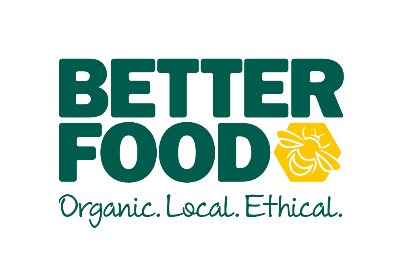 main objective …To deliver excellent customer service in order maintain and improve the overall customer experience. To support the Produce Supervisors and Co-Ordinator with the general department-related tasks. To have a can do, infectious positive attitude which resonates throughout the team. To harness a culture of ownership.key performance indicators … Sales performance across the department.  Great customer satisfactionLook and feel of displays etc. The job involveS … Maximising on-shelf availability for customers by delivering stock accuracy, identifying gaps and replenishing accordingly.Helping our customers by giving helpful, friendly and knowledgeable suggestions and advice.Acknowledging the customer and making them feel welcome, taking the initiative to talk and interact with them, sharing information about product offer Gather and maintain a good working knowledge of fresh produce, including seasonal availabilityAdvise and serve customers in the Fresh Produce Department whilst observing our duty of care to customers.Being flexible in meeting the customers’ needs i.e. to cover/move departments when necessary Knowing how to act on customer feedback and who to escalate it to Working with pace and efficiency at the till point, makes eye contact and smiles at customers including those in the queue Processing till point transactions efficiently and maintains till point standards Maintaining a general awareness of the competition, store product range and store navigations Understanding how customers’ feedback influences delivering great service Making sure your personal appearance meets the Better Food standards, including the wearing of a clean apron and name badge.Contributing to the sales performance by promoting deals and offers and taking the opportunity to cross sell with each customer interaction